План расположения земельного участка для размещения нестационарного торгового объекта по адресу: Новгородская область, г.Валдай, ул.Механизаторов, кадастровый квартал 53:03:0101037, площадью 40 кв.м 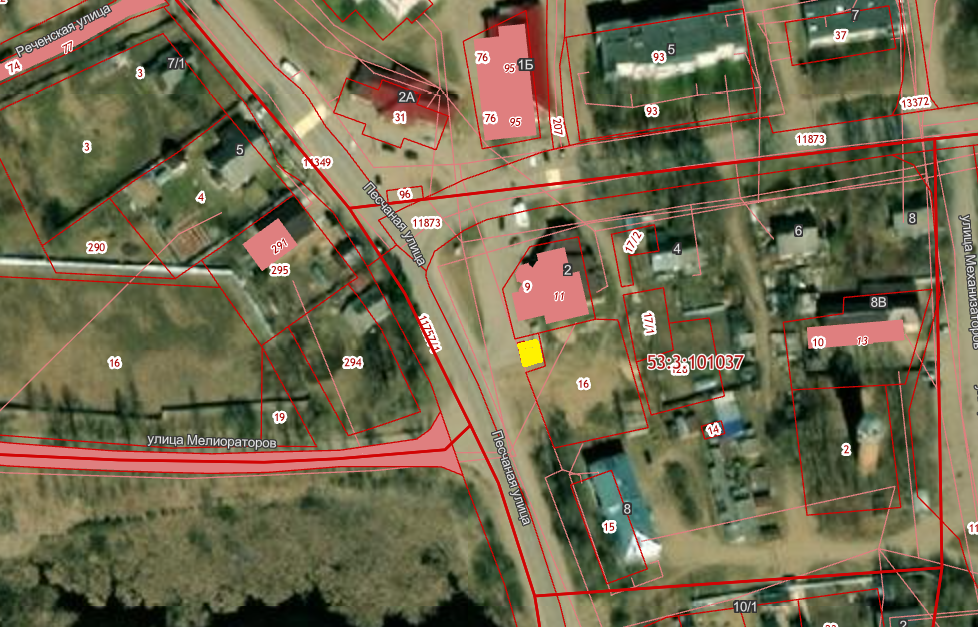 Согласовано:Заведующий отделом архитектуры,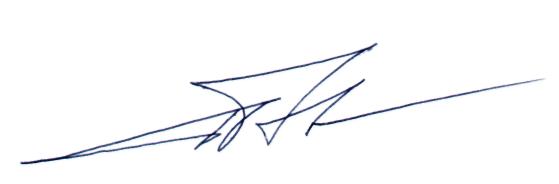 градостроительства и строительства администрации Валдайского муниципального района		                                                		А.В.Рыбкин